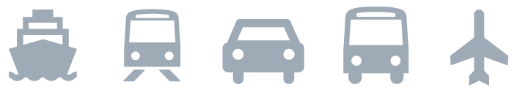 Προγραμματισμός 5ήμερου ταξιδιούΗμέρα1Προορισμός: [Πού πηγαίνετε;]Πού να φάτε: [Τι έχει για πρωινό;]Τι να κάνετε: [Έχετε εισιτήρια για μια σπουδαία παράσταση;]Πού να μείνετε: [Σε μπανγκαλόου στην παραλία ή στον καναπέ ενός φίλου;]Πώς θα φτάσετε: [Αεροπλάνο, τρένο ή GPS;]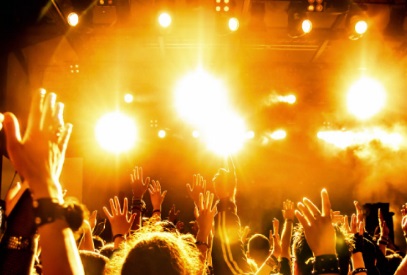 Ημέρα2[Για να αντικαταστήσετε κάποιο κείμενο κράτησης θέσης (όπως αυτό), απλώς επιλέξτε μια γραμμή ή παράγραφο κειμένου και αρχίστε την πληκτρολόγηση. Για καλύτερα αποτελέσματα, μην συμπεριλαμβάνετε κενά διαστήματα αριστερά ή δεξιά από τους χαρακτήρες της επιλογής σας.]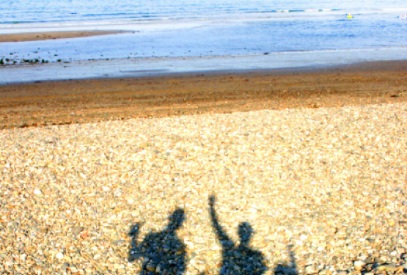 Ημέρα3[Για να αντικαταστήσετε μια φωτογραφία κράτησης θέσης με τη δική σας, διαγράψτε την. Στη συνέχεια, στην καρτέλα «Εισαγωγή» της κορδέλας, κάντε κλικ στο στοιχείο «"Εικόνα».]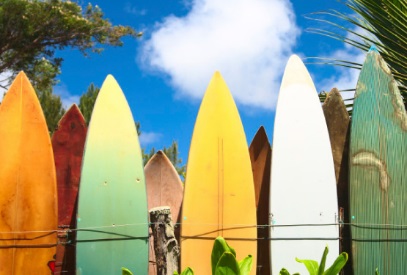 Ημέρα4Προορισμός: [Πού πηγαίνετε;]Πού να φάτε: [Τι έχει για πρωινό;]Τι να κάνετε: [Έχετε εισιτήρια για μια σπουδαία παράσταση;]Πού να μείνετε: [Σε μπανγκαλόου στην παραλία ή στον καναπέ ενός φίλου;]Πώς θα φτάσετε: [Αεροπλάνο, τρένο ή GPS;]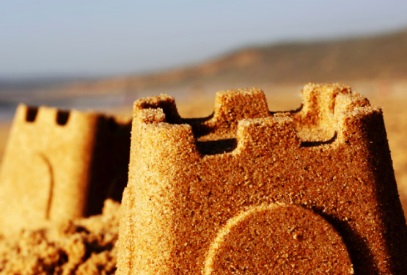 Ημέρα5Προορισμός: [Πού πηγαίνετε;]Πού να φάτε: [Τι έχει για πρωινό;]Τι να κάνετε: [Έχετε εισιτήρια για μια σπουδαία παράσταση;]Πού να μείνετε: [Σε μπανγκαλόου στην παραλία ή στον καναπέ ενός φίλου;]Πώς θα φτάσετε: [Αεροπλάνο, τρένο ή GPS;]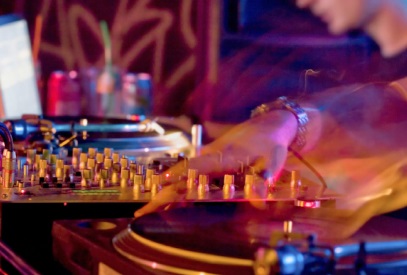 